Further ExamplesTweetsSloane Crosley demonstrates how jocular and voicey tweets can grow your following: Sloane Crosley (@askanyone): I have sprung from the womb of someone who e-mails in fluorescent comic sans. (53 Likes, 17 Retweets)Sloane Crosley (@askanyone): Next time your boyfriend forgets your birthday, remember that a guy in solitary confinement sent Amanda Knox flowers. (311 Likes, 63 Retweets)Neil Gaiman directly promotes his upcoming book in an enticing way. Like most authors, he re-tweets his publisher’s promotional tweets as well as re-tweets interviews, guests posts on blogs, etc. Neil Gaiman (@neilhimself): Less than 60 days until THE VIEW FROM THE CHEAP SEATS is published! 500 pages of me talking about the things I love. [promotional link] (81 Likes, 11 Retweets)Jen Lancaster promotes her upcoming book in a way that is unobtrusive and humorous but also effective at stirring interest: Jen Lancaster (@altgeldshrugged): 92,157 words later, the new memoir is complete and I can finally take a shower. (238 Likes, 13 Retweets)Margaret Atwood often re-tweets on news and cultures, but she also creates contests and hashtags to engage her audience:Margaret Atwood (@MargaretAtwood): OK #TwitterFiction, here we go. It’s [her short story] a found object made of the descriptors culled from previews of plane movies. I wrote it on a plane. ☺ (54 Likes, 29 Replies)Celeste Ng demonstrates that it’s not always about your book – it’s about your personality and voice. Pictures often get more engagement – but we’re not including many because of space constraints here):Celeste Ng @pronounced_ing: Couldn't remember the name "GQ" so I said "Man Vogue" and my husband actually understood what I meant, AMA (5 replies 6 retweets 203 likes)Celeste Ng @pronounced_ing: Feeling this so hard today. (8 replies 292 retweets 1,256 likes)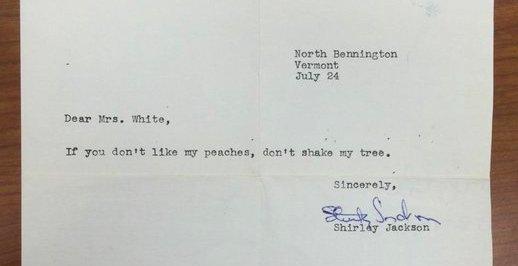 R.L. Stine has a fun recurring twitter segment where he shares ridiculous/funny/crazy news stories under the hashtag #truehorror: twitter.com/RL_StineAngie Thomas tweets about activism, pop culture, and her books – plus she found her agent from a Twitter hashtag Q&A session: https://twitter.com/angiecthomas Example Facebook Author Pages Facebook www.facebook.com/danielsilvabooks/www.facebook.com/LindaFairstein/www.facebook.com/MichaelConnellyBooks/www.facebook.com/authorJaneGreen/www.facebook.com/marykayandrewsauthor/www.facebook.com/lauralippman/www.facebook.com/annaquindlen/www.facebook.com/AliceHoffmanAuthor/www.facebook.com/JulieKlamAuthor/?fref=tswww.facebook.com/AndrewSolomon.author/www.facebook.com/GilbertLiz/www.facebook.com/GretchenRubin/ www.facebook.com/JhumpaLahiriAuthor/www.facebook.com/junotdiaz.writer/www.facebook.com/isabelallende/Facebook Post ExampleThis post utilizes multiple images and tags the publisher: 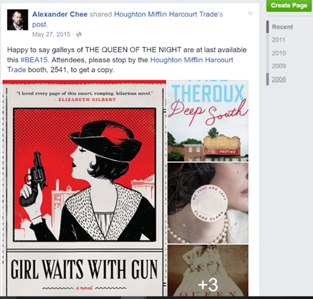 Example Author’s Instagram profileInstagram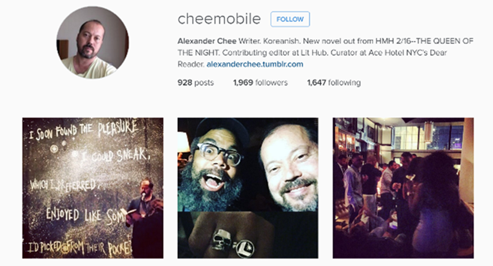 